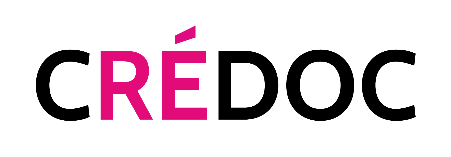 CDD Un an Chargé quantitatif au sein du Pôle SociétéDès que possible Le Crédoc Le Crédoc, Centre de Recherche pour l'Étude et l'Observation des Conditions de Vie, est un organisme d'études et de recherche dynamique et innovant au service des acteurs de la vie économique et sociale. Grâce à une équipe pluridisciplinaire, il analyse et anticipe le comportement des individus dans leurs multiples dimensions pour de très nombreux clients privés et publics.Le Pôle Société aborde la société française sous tous ses angles : opinions, valeurs (environnement, famille, inquiétudes, …), conditions de vie (travail, logement, numérique, loisirs, culture), modes de vie (liens sociaux, etc.).Dans le cadre de ses missions de conseil et d’études, le CRÉDOC réalise et développe des missions de data science depuis 2015 grâce à une équipe mobilisant les outils informatiques et algorithmiques les plus innovants afin de répondre aux diverses problématiques de nos clients : social listening, analyse de consultations citoyennes, détection et prévision d’impayés, prévisions de consommations, évaluation d’impact ex-post, etc.MissionsAu sein de l’équipe pluridisciplinaire du pôle Société, et avec l’appui des autres data scientists du CRÉDOC, vous aurez en charge la réalisation de missions statistiques, économétriques ou data à forte composante sociétale (ex : impact du covid sur la cohésion sociale, prospective sur la mobilité résidentielle et quotidienne après la pandémie, traitements d’enquêtes...). Vous participerez à l’analyse d’études intégrées dans l’enquête Conditions de vie et aspirations, dispositif d’enquête qui est mené trois fois par an auprès d’un échantillon national représentatif de 3000 personnes.Vous serez impliqué à toutes les étapes des projets, de la conception et la vente jusqu’aux livrables, avec comme souci constant la recherche de sens et la production de recommandations claires, rigoureuses, étayées et opérationnelles. Vous aurez également comme mission d’accompagner les autres chercheurs de l’équipe (politistes, sociologiques, etc.) sur les dimensions de conception méthodologique, de production de données, et d’analyses (lexicales, typologies, économétriques, prévisions, etc.) en vous tenant toujours à jour des évolutions des connaissances dans le domaine.Vous pourrez faire appel aux méthodes et compétences suivantes :Enquête par sondage : échantillonnage, questionnaire, apurements, redressements, analyse descriptive, gestion des historiques, analyseRecueil et structuration de données disponibles en open data (y compris web scrapping, recueil de données textuelles, etc.) ;Modélisation économétrique (régression linéaire ou logistique, modèles de panel…) ;Machine learning, en particulier dans les domaines relevant du NLP (text mining, analyse de sentiment, etc.) ;Data visualisation (y compris RShiny).En rejoignant le CRÉDOC, vous intégrerez un univers collaboratif et apprenant, et des équipes bienveillantes et stimulantes. Comme tous nos collaborateurs, vous serez impliqué/e dans la vie et le fonctionnement du pôle et du CRÉDOC. Profil attenduNiveau Bac+5, troisième cycle ou doctorat d’un cursus en statistiques, économétrie, data science (Ensae, Ensai, TSE, PSE, Paris 1, ou équivalent) ;Connaissances solides en statistique, économétrie et si possible en data science ;Maîtrise et expérience démontrée de logiciels et langages à des fins statistiques (R, Python) ;Intérêt pour les sciences sociales, l’actualité et les tendances de société ;Capacité de recul sur les données, capacité à allier rigueur et pragmatisme ;Qualités d’expression écrite et orale ; Goût pour le travail en équipe ;Curiosité, débrouillardise et envie de toujours apprendre et transmettre.Modalités pratiquesLieu : 142 rue du Chevaleret, 75013 Paris (télétravail deux jours par semaine possible) ;Mutuelle, prévoyance, démarche active de formation continue des salariés ;Réparation gratuite des vélos, accès au potager partagé du CRÉDOC, atelier jardinage, cours de yoga et de cross-fit…Pour candidaterEnvoyez un CV et une lettre de motivation (obligatoire) à recrutement@credoc.fr avec dans l’intitulé la mention « Chargé d’études quantitatives »Date limite de dépôt des candidatures par mail : le 30.10.2022